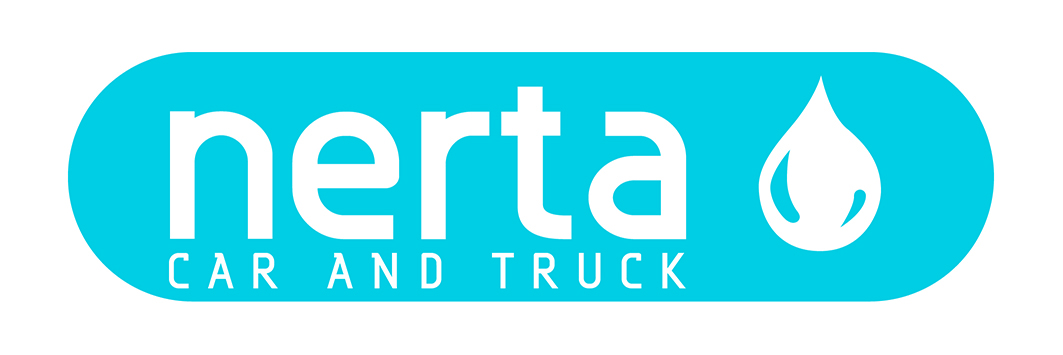 NERTA TYRE & BUMPER GLOSSNERTA TYRE & BUMPER GLOSS is a concentrated maintenance and care product for tyres and bumpers. Gives a new look and exceptional gloss to matt tyres and bumpers. Is exceptionally weatherproof. Can also be used to treat vinyl in car interiors or to treat cold, cleaned motors. Contains solvents and is not soluble in water. INSTRUCTIONS FOR USEApply purely with a spray, brush or sponge on a cleaned bumper, tyres or other surfaces which need to be treated. Rub evenly and let it dry. pH= ± 6,5TECHNICAL SPECIFICATIONSProduct code	: ENT-050608Colour	: ColourlessFragrance	: CharacteristicFoam Intensity*	: napH 100 %	: 6,5 ± 1pH 10 %	: naDosage	: 100%Biodegradability of surfactants	: > 90 %Packaging	: 500 ml – 5LSpecific gravity	: 0,800 kg/L ± 1%ENVIRONMENTAL INFORMATIONThe surfactants in this product meet the criteria for biodegradability as established in Regulation (EG) n° 648/2004 concerning detergents. SAFE HANDLING AND STORAGEThe complete safety instructions of the product can be find on the material safety data sheet. Only for professional users/specialists.Keep the product in the original and closed packaging and protect from extreme temperatures. 